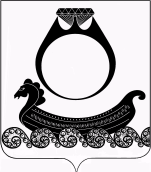 Администрация   Чапаевского сельского поселенияКрасносельского муниципального районаКостромской областиПОСТАНОВЛЕНИЕот  24 января 2019 года	№ 4О предоставлении  разрешения на условно разрешенный                           вид разрешенного использования земельного участка     На основании  итогового документа публичных слушаний от 24 января . по вопросу предоставления разрешения на условно разрешенный  вид разрешенного использования земельного участка площадью .кв. кадастровый номер квартала 44:08:073401 местоположение установлено относительно ориентира, расположенного за пределами участка. Ориентир: Костромская область, Красносельский район, д.Синцово, ул.Молодежная, д.5 Участок граничит с ориентиром, по направлению на северо-восток, с «зона малоэтажной смешанной застройки индивидуальными и малоэтажными  жилыми домами» на условно разрешенный «ведение огородничества»,руководствуясь ст.39 Градостроительного кодекса Российской Федерации. Правилами  землепользования и застройки Чапаевского сельского поселения Красносельского муниципального района, утвержденными  решением Совета депутатов  Чапаевского сельского поселения Красносельского муниципального района Костромской области №90 от 11.01.2013 г, Положением о порядке организации и проведения  публичных слушаний в Чапаевском сельском поселении Красносельского муниципального района Костромской области, утвержденным Советом депутатов Чапаевского сельского поселения Красносельского муниципального района Костромской области №160 от 20.06.2008 г.ПОСТАНОВЛЯЮ:1. Предоставить разрешение на условно разрешенный  вид  разрешенного  использования земельного участка площадью.кв. кадастровый номер квартала 44:08:073401 местоположение установлено относительно ориентира, расположенного за пределами участка. Ориентир: Костромская область, Красносельский район, д.Синцово, ул.Молодежная, д.5 Участок граничит с ориентиром, по направлению на северо-восток, для «ведение огородничества».   2.Постановление вступает в силу со дня подписания.Глава поселения                                                      Г.А.Смирнова.№